VOLI ME, NE VOLI ME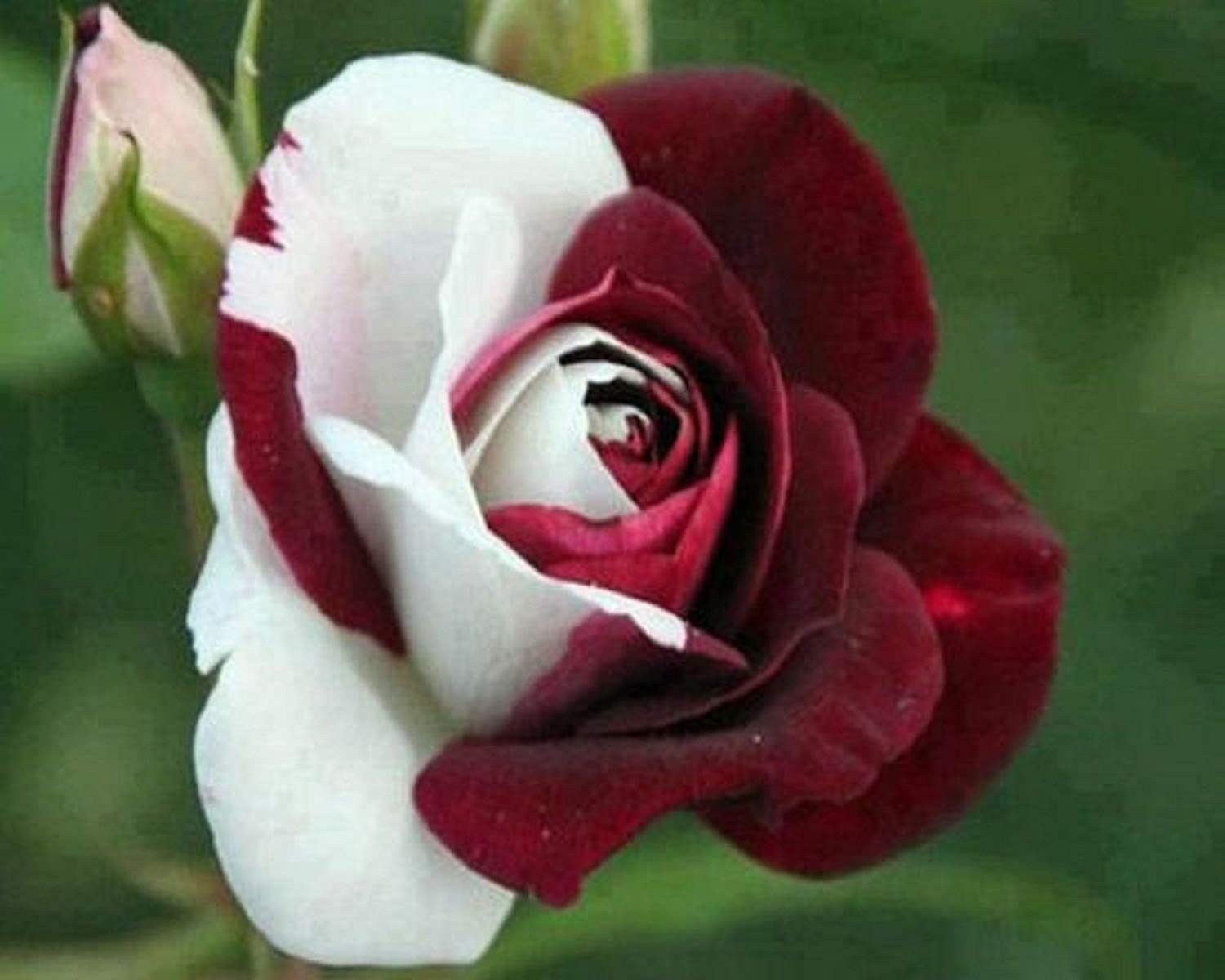 Prolazim ulicom,Čujem:„Hej, mala!“Jako sam željela, nisam stala.Prolazim ulicom, nikoga nema.Želim te sresti na toj pustoj cesti.Pitam se gdje si?Trgam latice i brojim.Što će biti bude li ne?Silno se bojimRuža je ne rekla,Suza mi licem potekla.                Hana Pekić, 7.a